Ситуація 1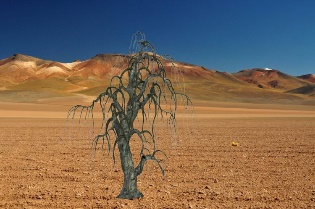 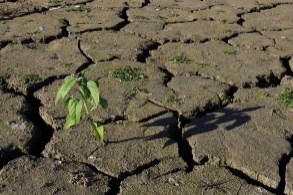 Наслідки впливу людини на природу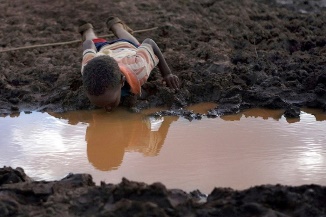 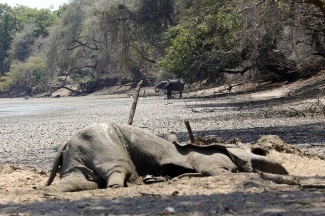 Ситуація 2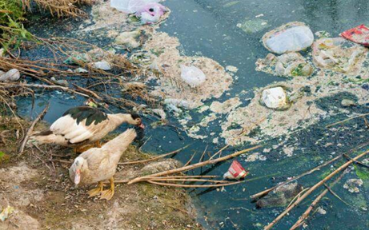 Вплив  людини на природу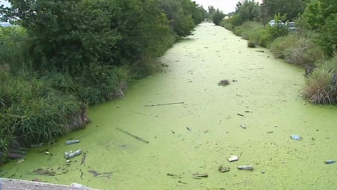 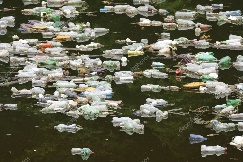 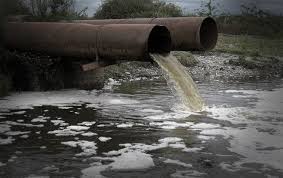 